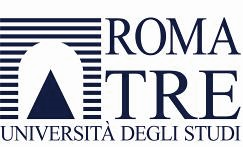 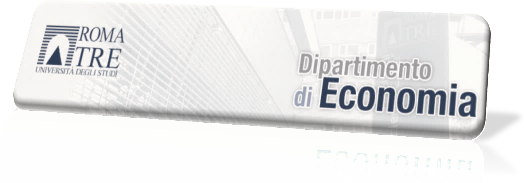 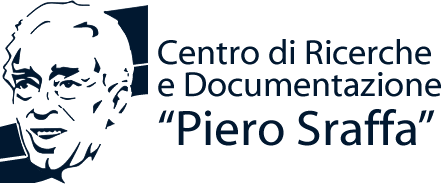 School of Advanced Studies in the Reappraisal of the Surplus ApproachAPPLICATION FORMPlease name this file “YourSurname_AF” and sent it to cssummerschool2019@gmail.com together with a brief curriculum vitae named “YourSurname_CV”Please fill this box only if you are currently a PhD Student:Please fill this box only if you are currently a Postdoctoral fellow:Candidature for young scholars’ presentations:If so, please remember to send an abstract of your paper (500-900 words) by May 8th.Candidature for the Scholarship (for applicants unable to support their participation with institutional or other financing sources):If so, please also send a cover letter in a separate file named “YourSurname_CL”.SurnameFirst NameDate of BirthNationalitySexE-mailUniversity degree awarded on (month/year)Title of the thesisUniversityThesis supervisorUniversityPhD thesis supervisorTopic of the thesis University (current affiliation)PhD awarded on (month/year)PhD thesis supervisorTitle of the PhD thesis UniversityDo you wish to present a contribution in the young scholars’ session of the School?Do you wish to be considered for the grant of Centro Sraffa?